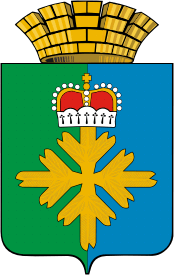 ДУМА ГОРОДСКОГО ОКРУГА ПЕЛЫМШЕСТОЙ  СОЗЫВСОРОК ПЕРВОЕ ЗАСЕДАНИЕРЕШЕНИЕот 26.11.2020 г. № 59/41п. ПелымВ соответствии с главой 4 Градостроительного кодекса Российской Федерации, Федеральным законом от 06 октября 2003 года  № 131-ФЗ «Об общих принципах организации местного самоуправления в Российской Федерации», рассмотрев представленный главой городского округа Пелым проект «О внесении изменений в Правила землепользования и застройки городского округа Пелым, утвержденные решением Думы городского округа Пелым от 23.12.2019 № 64/33», протокол проведения публичных слушаний и заключение о результатах публичных слушаний по проекту внесения изменений в Генеральный план городского округа Пелым от 23.11.2020, руководствуясь Уставом городского округа Пелым, Дума городского округа ПелымРЕШИЛА:1. В Правила землепользования и застройки городского округа Пелым, утвержденные решением Думы городского округа Пелым от 23.12.2019 № 64/33, внести изменения, изложив в новой редакции:1) Карту (схему) градостроительного зонирования городского округа Пелым (прилагается);2) Карту (схему) зон с особыми условиями использования территорий городского округа Пелым (прилагается);3) Карту (схему) градостроительного зонирования поселка городского типа Пелым (прилагается);4) Карту (схему) зон с особыми условиями использования территорий поселка городского типа Пелым (прилагается);5) Карту (схему) градостроительного зонирования поселка Атымья (прилагается);6) Карту (схему) зон с особыми условиями использования территорий поселка Атымья (прилагается);7) Приложение № 1 «Сведения о границах территориальных зон городского округа Пелым» (прилагается);8) Приложение № 2 «Сведения о границах территориальных зон поселка городского типа Пелым» (прилагается);9) Приложение № 3 «Сведения о границах территориальных зон поселка Атымья» (прилагается).2. Настоящее решение опубликовать в информационной газете «Пелымский вестник» и разместить на официальном сайте городского округа Пелым в информационно-телекоммуникационной сети «Интернет».3	. Контроль за исполнением настоящего решения возложить на постоянную комиссию по жилищно-коммунальному хозяйству, градостроительству и землепользованию, муниципальной собственности (Тищенко В.С.).Глава городского округа Пелым                 Ш.Т. Алиев Председатель Думы городского округа Пелым                                        Т.А. Смирнова